УТВЕРЖДЕНУказом Президента Республики Казахстанот 26 октября 2017 года № 569                                             АЛФАВИТ
              казахского языка, основанный на латинской графике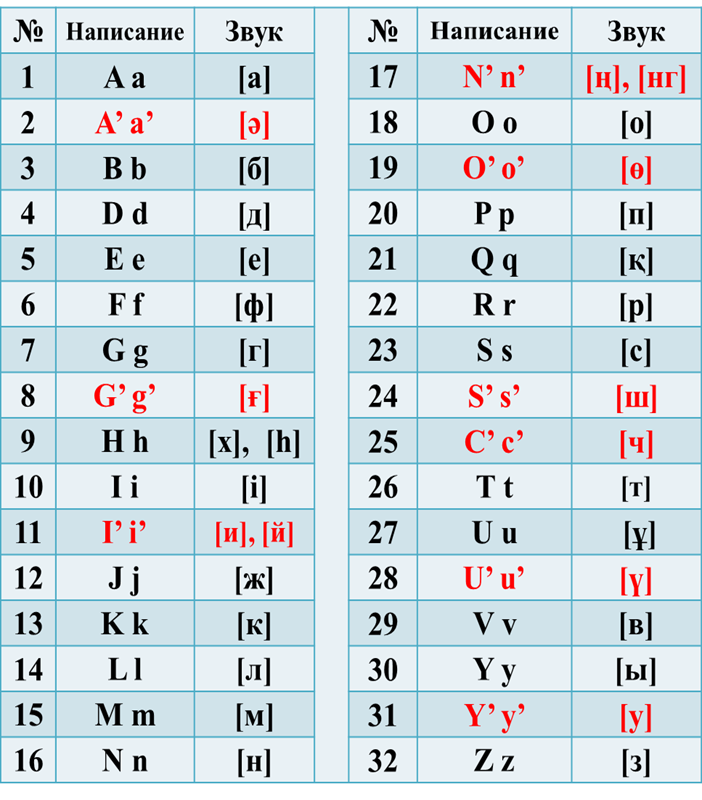 